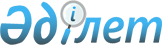 О внесении изменений в решение Алгинского районного маслихата от 28 декабря 2022 года № 256 "Об утверждении бюджета Бестамакского сельского округа на 2023-2025 годы"Решение Алгинского районного маслихата Актюбинской области от 27 июля 2023 года № 52
      РЕШИЛ:
      1. Внести в решение Алгинского районного маслихата "Об утверждении бюджета Бестамакского сельского округа на 2023-2025 годы" от 28 декабря 2022 года № 256 следующие изменения:
      пункт 1 изложить в новой редакции:
      "1. Утвердить бюджет Бестамакского сельского округа на 2023-2025 годы согласно приложениям 1, 2 и 3, в том числе на 2023 год в следующих объемах:
      1) доходы – 188 275,5 тысяч тенге:
      налоговые поступления – 7 868 тысяч тенге;
      неналоговые поступление – 250 тысяч тенге;
      поступления от продажи основного капитала – 690 тысяч тенге;
      поступления трансфертов – 179 467,5 тысяч тенге;
      2) затраты – 190 681,1 тысяч тенге;
      3) чистое бюджетное кредитование – 0 тенге:
      бюджетные кредиты – 0 тенге;
      погашение бюджетных кредитов – 0 тенге;
      4) сальдо по операциям с финансовыми активами – 0 тенге:
      приобретение финансовых активов – 0 тенге;
      поступления от продажи финансовых активов государства – 0 тенге;
      5) дефицит (профицит) бюджета – - 2 405,6 тысяч тенге;
      6) финансирование дефицита (использование профицита) бюджета – 2 405,6 тысяч тенге:
      поступление займов – 0 тенге;
      погашение займов – 0 тенге;
      используемые остатки бюджетных средств – 2 405,6 тысяч тенге.";
      приложение 1 к указанному решению изложить в новой редакции согласно приложению к настоящему решению.
      2. Настоящее решение вводится в действие с 1 января 2023 года. Бюджет Бестамакского сельского округа на 2023 год
					© 2012. РГП на ПХВ «Институт законодательства и правовой информации Республики Казахстан» Министерства юстиции Республики Казахстан
				
      Председатель Алгинского районного маслихата 

М. Тулеуов
Приложение к решению Алгинского районного маслихата от 27 июля 2023 года № 52Приложение 1 к решению Алгинского районного маслихата от 28 декабря 2022 года № 256
Категория
Категория
Категория
Категория
Сумма (тысяч тенге)
Класс
Класс
Класс
Сумма (тысяч тенге)
Подкласс
Подкласс
Сумма (тысяч тенге)
Наименование
Сумма (тысяч тенге)
1
2
3
4
5
I. Доходы
188 275,5
1
Налоговые поступления
7 868
01
Подоходный налог
993
2
Индивидуальный подоходный налог
993
04
Налоги на собственность
5 655
1
Налоги на имущество
500
3
Земельный налог
150
4
Налог на транспортные средства
5 000
5
Единый земельный налог
5
05
Внутренние налоги на товары, работы и услуги
1 220
3
Поступления за использование природных и других ресурсов
1 220
2
Неналоговое поступление
250
01
Доходы от государственной собственности
250
5
Доходы от аренды имущества, находящегося в государственной собственности
250
3
Поступления от продажи основного капитала
690
03
Продажа земли и нематериальных активов
690
1
Продажа земли
450
2
Продажа нематериальных активов
240
4
Поступления трансфертов
179 467,5
02
Трансферты из вышестоящих органов государственного управления
179 467,5
3
Трансферты из районного (города областного значения) бюджета
179 467,5
Функциональная группа
Функциональная группа
Функциональная группа
Функциональная группа
Функциональная группа
Сумма (тысяч тенге)
Функциональная подгруппа
Функциональная подгруппа
Функциональная подгруппа
Функциональная подгруппа
Сумма (тысяч тенге)
Администратор бюджетных программ
Администратор бюджетных программ
Администратор бюджетных программ
Сумма (тысяч тенге)
Программа
Программа
Сумма (тысяч тенге)
Наименование
Сумма (тысяч тенге)
1
2
3
4
5
6
II. Затраты
190 681,1
01
Государственные услуги общего характера
81 545,5
1
Представительные, исполнительные и другие органы, выполняющие общие функции государственного управления
81 545,5
124
Аппарат акима города районного значения, села, поселка, сельского округа
81 545,5
001
Услуги по обеспечению деятельности акима города районного значения, села, поселка, сельского округа
49 019
022
Капитальные расходы государственного органа
32 526,5
07
Жилищно-коммунальное хозяйство
13 038
3
Благоустройство населенных пунктов
13 038
124
Аппарат акима города районного значения, села, поселка, сельского округа
13 038
008
Освещение улиц в населенных пунктов
5 007
009
Обеспечение санитарии населенных пунктов
3 410
011
Благоустройство и озеленение населенных пунктов
4 621
12
Транспорт и коммуникации
96 097
1
Автомобильный транспорт
96 097
124
Аппарат акима города районного значения, села, поселка, сельского округа
96 097
013
Обеспечение функционирования автомобильных дорог в городах районного значения, селах, поселках, сельских округах
4 829
045
Капитальный и средний ремонт автомобильных дорог в городах районного значения, селах, поселках, сельских округах
91 268
15
Трансферты
0,6
1
Трансферты
0,6
124
Аппарат акима города районного значения, села, поселка, сельского округа
0,6
048
Возврат неиспользованных (недоиспользованных) целевых трансфертов
0,6
ІІІ. Чистое бюджетное кредитование
0
Бюджетные кредиты
0
Категория
Категория
Категория
Категория
Сумма (тысяч тенге)
Класс
Класс
Класс
Сумма (тысяч тенге)
Подкласс
Подкласс
Сумма (тысяч тенге)
Наименование
Сумма (тысяч тенге)
1
2
3
4
5
5
Погашение бюджетных кредитов
0
01
Погашение бюджетных кредитов
0
1
Погашение бюджетных кредитов, выданных из государственного бюджета
0
Функциональная группа
Функциональная группа
Функциональная группа
Функциональная группа
Функциональная группа
Сумма (тысяч тенге)
Функциональная подгруппа
Функциональная подгруппа
Функциональная подгруппа
Функциональная подгруппа
Сумма (тысяч тенге)
Администратор бюджетных программ
Администратор бюджетных программ
Администратор бюджетных программ
Сумма (тысяч тенге)
Программа
Программа
Сумма (тысяч тенге)
Наименование
Сумма (тысяч тенге)
1
2
3
4
5
6
IV. Сальдо по операциям с финансовыми активами
0
Приобретение финансовых активов
0
V. Дефицит (профицит) бюджета
- 2 405,6
VI. Финансирование дефицита (использование профицита) бюджета
2 405,6
Категория
Категория
Категория
Категория
Сумма (тысяч тенге)
Класс
Класс
Класс
Сумма (тысяч тенге)
Подкласс
Подкласс
Сумма (тысяч тенге)
Наименование
Сумма (тысяч тенге)
1
2
3
4
5
7
Поступления займов
0
01
Внутренние государственные займы
0
2
Договоры займа
0
Функциональная группа
Функциональная группа
Функциональная группа
Функциональная группа
Функциональная группа
Сумма (тысяч тенге)
Функциональная подгруппа
Функциональная подгруппа
Функциональная подгруппа
Функциональная подгруппа
Сумма (тысяч тенге)
Администратор бюджетных программ
Администратор бюджетных программ
Администратор бюджетных программ
Сумма (тысяч тенге)
Программа
Программа
Сумма (тысяч тенге)
Наименование
Сумма (тысяч тенге)
1
2
3
4
5
6
16
Погашение займов
0
1
Погашение займов
0
Категория
Категория
Категория
Категория
Сумма (тысяч тенге)
Класс
Класс
Класс
Сумма (тысяч тенге)
Подкласс
Подкласс
Сумма (тысяч тенге)
Наименование
Сумма (тысяч тенге)
1
2
3
4
5
8
Используемые остатки бюджетных средств
2 405,6
01
Остатки бюджетных средств
2 405,6
1
Свободные остатки бюджетных средств
2 405,6